Мастер-класс по декоративно-прикладному искусству для студентов ОГАОУ СПО (техникум) «Рязанское художественное училище»	Тема: Выполнение традиционной скопинской скульптуры на основе гончарных 			заготовок.	Цель: Знакомство с основными этапами выполнения творческой работы, особенностями 	декорирования и технологическими требованиями при подготовке изделия к обжигу. 	Задача: Сформировать мотивацию к творческим решениям, используя пластические 	качества глины.	Преподаватель младших классов МБОУ ДОД «ДХШ» г. Скопин  Савина Ирина 	Михайловна.План работы:  1.      Вступительная часть. Тема. Цель.		    2.	 Этапы подготовки глины к работе и вытягивание  гончарных 		          			 заготовок на гончарном станке		     3.	 Выполнение творческой работы ( сборка, декорирование)		     4.	Практическая часть		     5.     Подведение итогов		     6.     Анализ. Вопросы, ответы.Уважаемые коллеги!  Обращаясь  к вам таким образом, искренне надеюсь, что после окончания училища кто-то из вас выберет непростой, но очень благодатный путь педагога.Поверьте мне на слово, но в школе вы всегда будете на голову выше других преподавателей.То, что умеете делать вы, не умеет никто. Ваши знания, умения и навыки, ваша профессиональная направленность как  художника будет востребована всеми  окружающими вас  и детьми и взрослыми. Нет лучшего  состояния, когда  в вас нуждаются как в наставнике,помощнике и даже друге. Говорю искренне, иначе не проработала бы в школе 42 года.	Лишние знания и навыки никому ещё не мешали  и  наши преподаватели декоративно-прикладного искусства готовы поделиться своим опытом в гончарном мастерстве.Возможно  вам и пригодятся когда-то наши уроки, и кто-то, после окончания училищапродолжит художественное образование в этом направлении. Я думаю, многие из вас согласятся, что декоративно-прикладное искусство  обогащает  и украшает нашу жизнь, часто играет роль катализатора идей, творческой активности, помогает в развитии фантазии, а про образность и говорить не приходится. Сорок лет работая с детьми, не перестаю удивляться  их неуёмной фантазии в поиске образности. Нашим учащимся в  этом не мешает ни традиционность, ни преклонность  	нашего промысла. Всегда находятся новые решения, часто переходящие в дизайнерские 	находки, новые подходы, и при сохранении традиционности, прослеживается влияние  	современной эпохи. Не стоит отказываться  от 	такой мощной эмоциональной поддержки.	Тема  мастер-класса имеет определённое место в предметной программе. Её задача -	развитие творческого мышления. Цель мастер-класса - знакомство с основными этапами 	выполнения творческой работы, особенностями декорирования и технологическими 	требованиями при подготовке изделия к обжигу, а задача сводится к формированию 	мотивации к творческим решениям при работе с глиной.2.	Этапы подготовки глины и работы на гончарном станке вы сейчас увидите.	Станки в школе больше и  работа на них требует не только умения, но и физической силы.	Пока  вытягиваются  гончарные заготовки, я немного введу вас в курс технологии.	Скульптура  в скопинском  промысле имела место как отдельный жанр, так и использовалась в гончарных изделиях в виде фигур животных, птиц, рыб, змеек, сказочных образов.Часто использовались приёмы стилизации как животного так и растительного мира.Особенностью скопинских изображений животных было отображение добродушия,непосредственности, хитрости, любви к своим детёнышам, и никогда образы не несли агрессии, жестокости, злости. Самыми распространёнными образами были и остаются медведи, львы, петухи, скопа, совы, драконы, мелкие птички, рыбы, змейки и даже крокодилы.	Любое гончарное производство начинается с подготовки глиняной массы.Школа закупает готовую массу и нам остаётся только подготовить глину к работе.Первый этап - раскатывание комка глины, разминание. похожее на раскатку теста. Этот приём освобождает глину от пузырьков воздуха, масса становиться более пластичной и податливой. Приём требует времени и немалых усилий. У каждого мастера свои критерии определения степени готовности глины, ошибиться нельзя, оставшийся воздух может впоследствии разорвать готовую работу в печи или даже при сушке. 	Творческая работа начинается с эскиза. Эскиз позволяет видеть конечный результат, и каждый творчески настроенный ребёнок стремиться довести работу до конца, реализовать свои замыслы в полной мере. Эскиз в процессе работы в материале претерпит изменения в деталях, но сохранит динамику, выразительность, эмоциональное состояние образа, отразит настроение.	Также эскиз помогает определить формы гончарных заготовок. Для традиционной скульптуры «Лев с подсвечником» и  «Птица» вытягиваем на гончарном станке три заготовки простых геометрических форм - голова, туловище(шарообразные заготовки) и цилиндр для подставки. Вытягиваем  подсвечник-односвечник (это для льва).  Для птицы вытягиваемшесть гончарных заготовок: подставка, туловище, головка. хвост, хохолок, и цилиндр для крыльев. Пока глина податлива, придаём заготовкам  направление движения, наклон, намечаем основные детали и ставим на просушку. Сразу собирать нельзя, скульптура может сложиться под тяжестью глины. Время сушки зависит от температуры в помещении. Сушим  до определённой степени, пересохшие заготовки при сборке будут трескаться. 3.	Мы привезли уже готовые заготовки и  все необходимые материалы и инструменты.Деревянные стеки с разной формой  рабочего кончика, губки, кисть, шликер, вода, штампики,глина  мягкая и посуше, стек для выравнивания подставки, терка.Начнём с птицы.  Обрабатываем подставку:  обрезаем лишнее с соединяемых поверхностей,	затираем неровности, уточняем форму.Обрабатываем туловище птицы и головку.  Делаем насечку и смазываем шликером. Соединяем туловище и голову. На головке сразу формируем клюв.Делаем насечку, смазываем шликером и соединяем туловище с подставкой. Места соединений затираем.Формируем хвост и соединяем с туловищем , соблюдая технологиюЦилиндрическую гончарную заготовку разрезаем пополам и формируем крылышки, придавая им декоративный вид и формуСоединяем крылья с туловищемПрикрепляем  шликером хохолокИз кусочков глины раскатываем жгутики и придаём форму лапкам, крепим их в нужном месте . Декорируем головку (глазки, носик, клюв, подбородок)Также делаем ручку   ( можно и без ручки)Крепим ручку, выполняем декорировкуВажно соблюдать пропорциональность частей и точно определить центр тяжести всей скульптуры.Композиционное решение закладывается в эскизе, но при работе в материале возможны изменения.Тщательно обрабатываем всю скульптуру губкой. Декорировку наносим стеками, штампиками, палочками.4	Следующую часть мастер-класса можно предложить провести параллельно с работой студентов, раздав им гончарные заготовки. Преподаватель выполняет скульптуру  традиционного скопинского льва с подсвечником. Студенты делают собственную композицию, используя традиционную технологию.	Так же выполняем скульптуру льва.Наносим на соединяемые поверхности головы и туловища льва насечку деревянным стеком .Щедро смазываем шликером. Соединяя детали головы и туловища, стараемся придать направление движения всей полученной фигурке льва  и соблюсти намеченные в эскизе пропорции и характерные формы.  Этап соединения деталей очень ответственен, требует точности и аккуратности, т.к. разъединить их не сломав, практически невозможно. Насечка и шликер  держат крепко - это залог качественного результата сушки и обжига.	Разрезаем цилиндрическую заготовку и формируем  подставку для скульптуры.Можно конечно подставку и раскатать из куска глины скалкой, но здесь важна ровная толщина пласта, поэтому  за основу взята гончарная заготовка.На  подставке собираем все детали, сверяясь с эскизом.  Все соединения смазываем шликером, при необходимости делаем насечку на деталях.  Соединяем подсвечник с поставкой.Формируем детали лап, согласно эскиза собираем всю работу. Детали морды льва также формируем отдельно и скрепляем шликером. С помощью тёрки готовим гриву  нашему льву и также сажаем её на шликер.Губкой  обрабатываем  всю скульптуру.  Наносим необходимую декорировку, Уточняем и выделяем различными приёмами необходимые детали.  При необходимости делаем проколы для выхода горячего воздуха. Этот приём позволяет избежать разрыва скульптуры при обжиге.Сушка изделия необходима при ровной температуре. Если технология сборки и сушки соблюдена,обжиг изделия можно гарантировать.  Как правило, изъяны  выявляются  уже при сушке изделия.Некоторые можно поправить на этапе высыхания. Сушка скульптурных композиций имеет важное значение. Изделие должно полностью просохнуть, а главное равномерно. Оставшаяся влага и воздух скорее всего разорвут скульптуру при обжиге. Для равномерного высыхания  мы используем камеру для сушки или целлофан. В зависимости от температуры помещения и размера скульптуры сушка может длиться до двух недель. Если работы зачётные или выставочные, то лучше не рисковать и высушить согласно технологии. В скульптуре трудно соблюсти одинаково равную толщину изделия, здесь очень важно соблюдать технологические приёмы и при формировании деталей и при сборкевсего изделия.  В связи  с этим  скульптурные композиции в основном начинаются с третьего классадетской художественной школы, когда основная часть учащихся уже приобретает навыки работы на гончарном станке и осваивает приёмы сборки изделий и их дальнейшей обработки.5.	Подводя итоги, хочу отметить, что выполнение традиционной скопинской скульптурына основе гончарных заготовок  позволяет учащимся находить очень интересные решения как композиционные, так и образные. Пласт более пластичен, чем кусок глины, а непредсказуемость детского воображения порой создаёт интереснейшие образы.  	Посмотрите несколько творческих работ, выполненных на этом задании.Демонстрируются несколько работ учащихся ДХШ:«Птица»,  «Усатый Кот», «Ангелы», «Кошки», «Лев с подсвечником», «Барашек»,  «Рыба» и др.6.	Анализ выполненных  работ. Обмен мнениями, вопросы и ответы.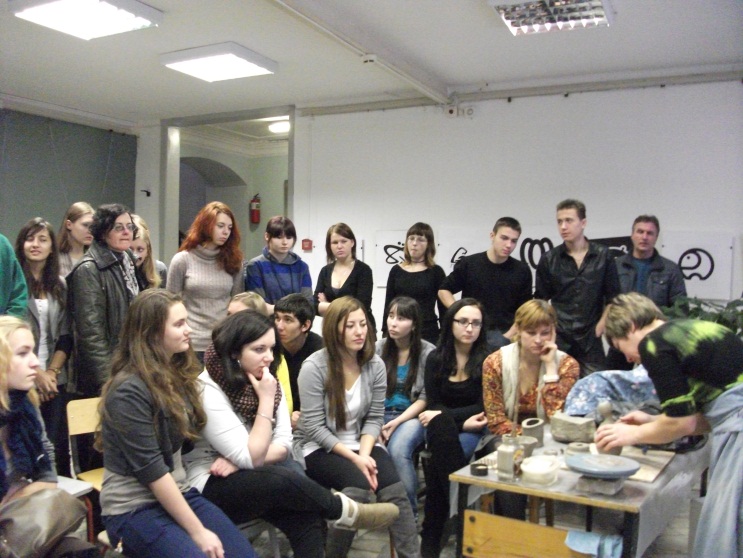 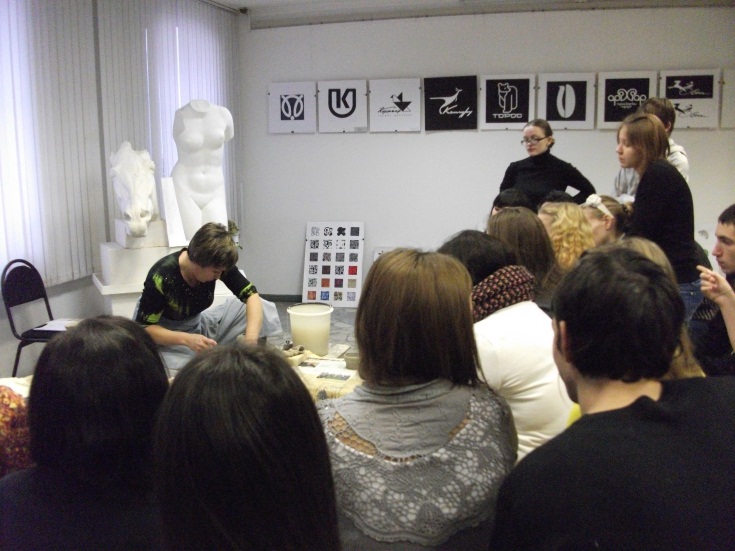 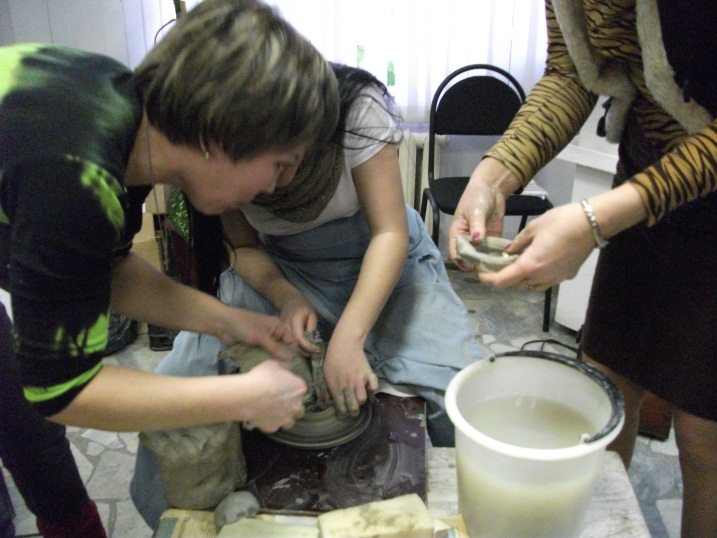 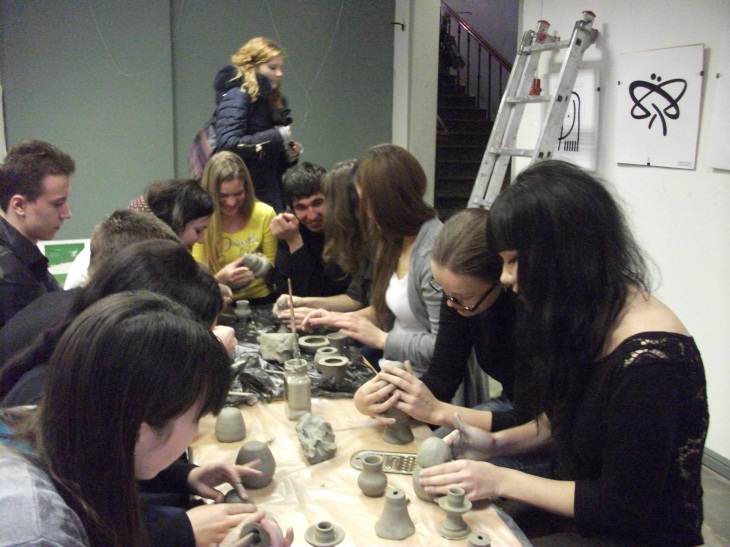 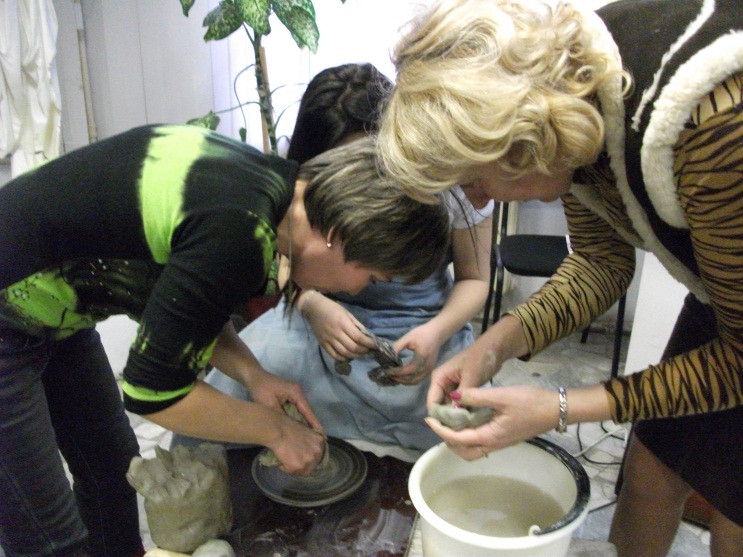 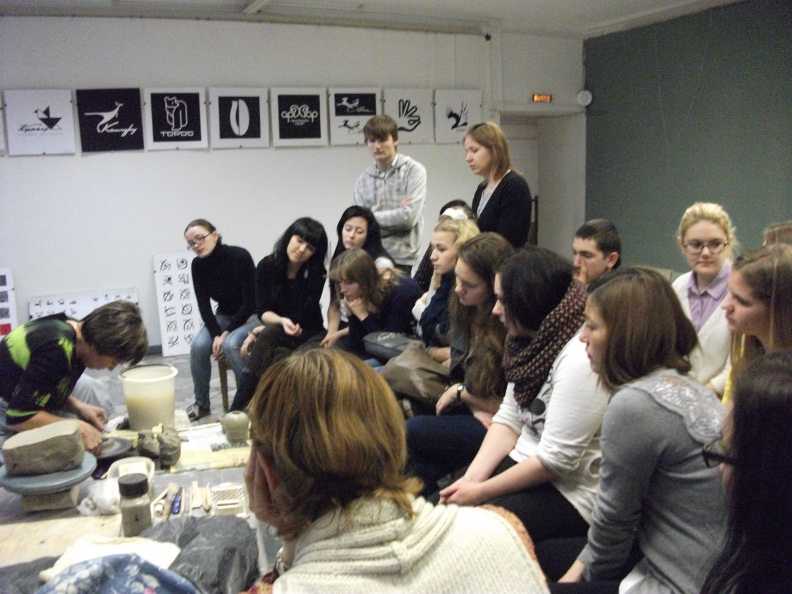 